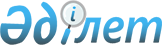 О внесении изменений в решение областного маслихата от 7 декабря 2012 года № 7/77 "Об областном бюджете на 2013-2015 годы"Решение маслихата Мангистауской области от 10 декабря 2013 года № 13/189. 
Зарегистрировано Департаментом юстиции Мангистауской области 11 декабря 2013 года № 2311      Примечание РЦПИ.

      В тексте документа сохранена пунктуация и орфография оригинала.      В соответствии с Бюджетным кодексом Республики Казахстан от 4 декабря 2008 года, Законом Республики Казахстан от 23 января 2001 года «О местном государственном управлении и самоуправлении в Республике Казахстан» и постановлением Правительства Республики Казахстан от 3 декабря 2013 года № 1295 «О внесении изменений в постановление Правительства Республики Казахстан от 30 ноября 2012 года № 1520 «О реализации Закона Республики Казахстан «О республиканском бюджете на 2013-2015 годы» Мангистауский областной маслихат РЕШИЛ:



      1. Внести в решение областного маслихата от 7 декабря 2012 года № 7/77 «Об областном бюджете на 2013-2015 годы» (зарегистрировано в Реестре государственной регистрации нормативных правовых актов за № 2184, опубликовано в газете «Огни Мангистау» от 29 декабря 2012 года № 213-215) следующие изменений:



      Утвердить областной бюджет на 2013-2015 годы согласно приложению, в том числе на 2013 год в следующих объемах:

      «1) доходы - 91 576 653 тысячи тенге, в том числе по: 

      налоговым поступлениям – 52 133 923 тысячи тенге;

      неналоговым поступлениям – 1 308 143 тысячи тенге;

      поступлениям от продажи основного капитала – 6 944 тысячи тенге;

      поступлениям трансфертов – 38 127 642 тысячи тенге;

      2) затраты - 88 339 651 тысяча тенге;

      3) чистое бюджетное кредитование – 3 910 410 тысяч тенге, в том числе: 

      бюджетные кредиты – 4 820 519 тысяч тенге;

      погашение бюджетных кредитов – 910 109 тысяч тенге;

      4) сальдо по операциям с финансовыми активами – 1 162 298 тысяч тенге, в том числе: 

      приобретение финансовых активов – 1 162 298 тысяч тенге;

      поступления от продажи финансовых активов государства – 0 тенге;

      5) дефицит (профицит) бюджета – 1 835 706 тысяч тенге;

      6) финансирование дефицита (использование профицита) бюджета – 1 835 706 тысяч тенге.».



      в пункте 2:

      в подпункте 1):

      «Бейнеускому району» цифры «100» заменить цифрами «75,4»;

      «Каракиянскому району» цифры «100» заменить цифрами «17,4»;

      «Мангистаускому району» цифры «55,4» заменить цифрой «32,8»;

      «Тупкараганскому району» цифры «100» заменить цифрами «78,5»;

      «Мунайлинскому району» цифры «100» заменить цифрами «85,2»;

      «городу Актау» цифры «15» заменить цифрами «15,6»;

      «городу Жанаозен» цифры «48,4» заменить цифрами «49,4»;

      в подпункте 2):

      «Каракиянскому району» цифры «100» заменить цифрой «0»;

      в подпункте 3):

      «Каракиянскому району» цифры «21,6» заменить цифрой «0»;

      в подпункте 5):

      «Бейнеускому району» цифры «100» заменить цифрами «76,6»;

      «Каракиянскому району» цифры «100» заменить цифрами «19»;

      «Мангистаускому району» цифры «54,3» заменить цифрами «33,4»;

      «Тупкараганскому району» цифры «100» заменить цифрами «75,1»;

      «Мунайлинскому району» цифры «100» заменить цифрами «84,2»;

      «городу Актау» цифры «15» заменить цифрами «16»;

      «городу Жанаозен» цифры «49» заменить цифрами «50,8»;



      в пункте 14:

      цифры «51 429» заменить цифрами «46 720.».



      2. Настоящее решение вводится в действие с 1 января 2013 года.

 

       Председатель сессии                     Р. Борашов      Секретарь

      областного маслихата                    Б. Жусупов

 

       «СОГЛАСОВАНО»

      Руководитель государственного

      учреждения «Управление экономики

      и бюджетного планирования

      Мангистауской области»

      Ж. Уланова

      10 декабря 2013 г.

 

 

П Р И Л О Ж Е Н И Е

к решению областного маслихата

от 10 декабря 2013 года № 13/189

  Областной бюджет на 2013 год

 
					© 2012. РГП на ПХВ «Институт законодательства и правовой информации Республики Казахстан» Министерства юстиции Республики Казахстан
				Кат.
Кл
Пдк
Спк
Наименование
Сумма, тыс. тенге
1
2
3
1. ДОХОДЫ91 576 6531HАЛОГОВЫЕ ПОСТУПЛЕHИЯ52 133 92301Подоходный налог 22 308 4402Индивидуальный подоходный налог22 308 44003Социальный налог18 449 3001Социальный налог18 449 30005Внутренние налоги на товары, работы и услуги11 376 1843Поступления за использование природных и других ресурсов11 376 0504Сборы за ведение предпринимательской и профессиональной деятельности1342HЕHАЛОГОВЫЕ ПОСТУПЛЕHИЯ1 308 14301Доходы от государственной собственности64 5321Поступления части чистого дохода государственных предприятий4 6505Доходы от аренды имущества, находящегося в государственной собственности33 3256Вознаграждения за размещение бюджетных средств на банковских счетах7 2917Вознаграждения (интересы) по бюджетным кредитам, выданным из государственного бюджета19 26602Поступления от реализации товаров (работ, услуг) государственными учреждениями, финансируемыми из государственного бюджета5231Поступления от реализации товаров (работ, услуг) государственными учреждениями, финансируемыми из государственного бюджета52303Поступления денег от проведения государственных закупок, организуемых государственными учреждениями, финансируемыми из государственного бюджета1481Поступления денег от проведения государственных закупок, организуемых государственными учреждениями, финансируемыми из государственного бюджета14804Штрафы, пени, санкции, взыскания, налагаемые государственными учреждениями, финансируемыми из государственного бюджета, а также содержащимися и финансируемыми из бюджета (сметы расходов) Национального Банка Республики Казахстан283 5471Штрафы, пени, санкции, взыскания, налагаемые государственными учреждениями, финансируемыми из государственного бюджета, а также содержащимися и финансируемыми из бюджета (сметы расходов) Национального Банка Республики Казахстан, за исключением поступлений от организаций нефтяного сектора 283 54706Прочие неналоговые поступления959 3941Прочие неналоговые поступления959 3943ПОСТУПЛЕНИЯ ОТ ПРОДАЖИ ОСНОВНОГО КАПИТАЛА6 94401Продажа государственного имущества, закрепленного за государственными учреждениями6 9441Продажа государственного имущества, закрепленного за государственными учреждениями6 9444ПОСТУПЛЕНИЯ ТРАНСФЕРТОВ38 127 64201Трансферты из нижестоящих органов государственного управления5 490 3652Трансферты из районных (городских) бюджетов5 490 36502Трансферты из вышестоящих органов государственного управления32 637 2771Трансферты из республиканского бюджета32 637 277Фгр
Адм
Пр.
Ппр
Наименование 
Сумма, тыс. тенге
1
2
3
2. ЗАТРАТЫ88 339 65101Государственные услуги общего характера1 446 240110Аппарат маслихата области34 590001Услуги по обеспечению деятельности маслихата области29 658002Создание информационных систем3 000003Капитальные расходы государственного органа1 932120Аппарат акима области1 070 556001Услуги по обеспечению деятельности акима области649 143002Создание информационных систем327 796004Капитальные расходы государственного органа168007Капитальные расходы подведомственных государственных учреждений и организаций82 314009Обеспечение и проведение выборов акимов городов районного значения, сел, поселков, сельских округов11 135257Управление финансов области90 884001Услуги по реализации государственной политики в области исполнения местного бюджета и управления коммунальной собственностью80 441002Создание информационных систем1 200009Приватизация, управление коммунальным имуществом, постприватизационная деятельность и регулирование споров, связанных с этим3 360010Учет, хранение, оценка и реализация имущества, поступившего в коммунальную собственность4 714013Капитальные расходы государственного органа1 169258Управление экономики и бюджетного планирования области183 758001Услуги по реализации государственной политики в области формирования и развития экономической политики, системы государственного планирования и управления области152 930002Создание информационных систем1 500005Капитальные расходы государственного органа528061Экономическая экспертиза технико-экономического обоснования бюджетного инвестиционного проекта, бюджетных инвестиций, планируемых к реализации посредством участия государства в уставном капитале юридических лиц 28 800282Ревизионная комиссия области66 452001Услуги по обеспечению деятельности ревизионной комиссии области 65 920002Создание информационных систем53202Оборона62 569120Аппарат акима области3 540010Мероприятия в рамках исполнения всеобщей воинской обязанности3 540250Управление по мобилизационной подготовке, гражданской обороне и организации предупреждения и ликвидации аварий и стихийных бедствий области18 303001Услуги по реализации государственной политики на местном уровне в области мобилизационной подготовки, гражданской обороны, организации предупреждения и ликвидации аварий и стихийных бедствий13 298003Мероприятия в рамках исполнения всеобщей воинской обязанности2 329007Подготовка территориальной обороны и территориальная оборона областного масштаба2 676271Управление строительства области40 726002Развитие объектов мобилизационной подготовки и чрезвычайных ситуаций40 72603Общественный порядок, безопасность, правовая, судебная, уголовно-исполнительная деятельность5 844 148252Исполнительный орган внутренних дел, финансируемый из областного бюджета4 615 060001Услуги по реализации государственной политики в области обеспечения охраны общественного порядка и безопасности на территории области3 178 604003Поощрение граждан, участвующих в охране общественного порядка1 657006Капитальные расходы государственного органа667 387008Обеспечение безопасности дорожного движения 39 134013Услуги по размещению лиц, не имеющих определенного места жительства и документов37 026014Организация содержания лиц, арестованных в административном порядке74 366015Организация содержания служебных животных 46 673023Создание программно-аппаратных комплексов центров оперативного управления малых городов Республики Казахстан570 000032Капитальные расходы подведомственных государственных учреждений и организаций213271Управление строительства области1 229 088003Развитие объектов органов внутренних дел 143 934053Строительство объектов общественного порядка и безопасности1 085 15404Образование14 464 822252Исполнительный орган внутренних дел, финансируемый из областного бюджета60 535007Повышение квалификации и переподготовка кадров60 535253Управление здравоохранения области121 798003Повышение квалификации и переподготовка кадров4 649043Подготовка специалистов в организациях технического и профессионального, послесреднего образования 117 149260Управление туризма, физической культуры и спорта области889 763006Дополнительное образование для детей и юношества по спорту889 763261Управление образования области6 983 594001Услуги по реализации государственной политики на местном уровне в области образования 64 261003Общеобразовательное обучение по специальным образовательным учебным программам464 896005Приобретение и доставка учебников, учебно-методических комплексов для областных государственных учреждений образования17 958006Общеобразовательное обучение одаренных детей в специализированных организациях образования337 891007Проведение школьных олимпиад, внешкольных мероприятий и конкурсов областного масштаба248 777011Обследование психического здоровья детей и подростков и оказание психолого-медико-педагогичес-

кой консультативной помощи населению79 384012Реабилитация и социальная адаптация детей и подростков с проблемами в развитии31 992024Подготовка специалистов в организациях технического и профессионального образования2 646 874027Целевые текущие трансферты бюджетам районов (городов областного значения) на реализацию государственного образовательного заказа в дошкольных организациях образования2 210 503029Методическая работа122 588033Целевые текущие трансферты бюджетам районов (городов областного значения) на ежемесячную выплату денежных средств опекунам (попечителям) на содержание ребенка-сироты (детей-сирот), и ребенка (детей), оставшегося без попечения родителей87 565042Целевые текущие трансферты бюджетам районов (городов областного значения) на обеспечение оборудованием, программным обеспечением детей-инвалидов, обучающихся на дому2 175045Целевые текущие трансферты бюджетам районов (городов областного значения) на увеличение размера доплаты за квалификационную категорию учителям школ и воспитателям дошкольных организаций образования 319 179048Целевые текущие трансферты бюджетам районов (городов областного значения) на оснащение учебным оборудованием кабинетов физики, химии, биологии в государственных учреждениях основного среднего и общего среднего образования76 218061Целевые текущие трансферты бюджетам районов (городов областного значения) на повышение оплаты труда учителям, прошедшим повышение квалификации по трехуровневой системе48 331067Капитальные расходы подведомственных государственных учреждений и организаций225 002276Управление по защите прав детей области4 813001Услуги по реализации государственной политики в области защиты прав детей на местном уровне4 813285Управление физической культуры и спорта области116006Дополнительное образование для детей и юношества по спорту116271Управление строительства области6 404 203007Целевые трансферты на развитие бюджетам районов (городов областного значения) на строительство и реконструкцию объектов образования6 086 122037Строительство и реконструкция объектов образования 318 08105Здравоохранение14 996 508253Управление здравоохранения области12 551 447001Услуги по реализации государственной политики на местном уровне в области здравоохранения75 139005Производство крови, ее компонентов и препаратов для местных организаций здравоохранения203 425006Услуги по охране материнства и детства78 787007Пропаганда здорового образа жизни101 979008Реализация мероприятий по профилактике и борьбе со СПИД в Республике Казахстан16 679009Оказание медицинской помощи лицам, страдающим туберкулезом, инфекционными заболеваниями, психическими расстройствами и расстройствами поведения, в том числе связанные с употреблением психоактивных веществ2 118 830010Оказание амбулаторно-поликлинической помощи населению за исключением медицинской помощи, оказываемой из средств республиканского бюджета, в медицинских организациях, за исключением субъектов здравоохранения районного значения и села 2 451 038011Оказание скорой медицинской помощи и санитарная авиация, за исключением оказываемой за счет средств республиканского бюджета и субъектами здравоохранения районного значения и села 552 369013Проведение патологоанатомического вскрытия20 885014Обеспечение лекарственными средствами и специализированными продуктами детского и лечебного питания отдельных категорий населения на амбулаторном уровне412 713015Создание информационных систем1 200016Обеспечение граждан бесплатным или льготным проездом за пределы населенного пункта на лечение32 107017Приобретение тест-систем для проведения дозорного эпидемиологического надзора1 002018Информационно-аналитические услуги в области здравоохранения27 948019Обеспечение больных туберкулезом противотуберкулезными препаратами185 294020Обеспечение больных диабетом противодиабетическими препаратами57 889021Обеспечение онкогематологических больных химиопрепаратами108 259022Обеспечение лекарственными средствами больных с хронической почечной недостаточностью, аутоиммунными, орфанными заболеваниями, иммунодефицитными состояниями, а также больных после трансплантации почек78 068026Обеспечение факторами свертывания крови больных гемофилией350 124027Централизованный закуп вакцин и других медицинских иммунобиологических препаратов для проведения иммунопрофилактики населения609 151029Областные базы спецмедснабжения28 991030Капитальные расходы государственных органов здравоохранения 532033Капитальные расходы медицинских организаций здравоохранения1 283 186036Обеспечение тромболитическими препаратами больных с острым инфарктом миокарда24 149045Обеспечение лекарственными средствами на льготных условиях отдельных категорий граждан на амбулаторном уровне лечения81 580046Оказание медицинской помощи онкологическим больным в рамках гарантированного объема бесплатной медицинской помощи619 103048Оказание медицинской помощи населению в рамках гарантированного объема бесплатной медицинской помощи субъектами здравоохранения районного значения и села3 031 020271Управление строительства области2 445 061038Строительство и реконструкция объектов здравоохранения 2 357 116083Строительство врачебных амбулаторий и фельдшерского акушерских пунктов, расположенных в сельских населенных пунктах в рамках Дорожной карты занятости 202087 94506Социальная помощь и социальное обеспечение1 313 650256Управление координации занятости и социальных программ области962 584001Услуги по реализации государственной политики на местном уровне в области обеспечения занятости и реализации социальных программ для населения83 911002Предоставление специальных социальных услуг для престарелых и инвалидов в медико-социальных учреждениях (организациях) общего типа174 404003Социальная поддержка инвалидов68 793004Создание информационных систем1 200007Капитальные расходы государственного органа1 440011Оплата услуг по зачислению, выплате и доставке пособий и других социальных выплат013Предоставление специальных социальных услуг для инвалидов с психоневрологическими заболеваниями в психоневрологических медико-социальных учреждениях (организациях)227 825014Предоставление специальных социальных услуг для престарелых, инвалидов, в том числе детей-инвалидов в реабилитационных центрах48 542015Предоставление специальных социальных услуг для детей-инвалидов с психоневрологическими патологиями в детских психоневрологических медико-социальных учреждениях (организациях)230 922017Целевые текущие трансферты бюджетам районов (городов областного значения) на введение стандартов специальных социальных услуг14 472018Размещение государственного социального заказа в неправительственном секторе 5 614044Реализация миграционных мероприятий на местном уровне3 191067Капитальные расходы подведомственных государственных учреждений и организаций102 270261Управление образования области342 234015Социальное обеспечение сирот, детей, оставшихся без попечения родителей299 518037Социальная реабилитация42 716297Управление труда области8 832001Услуги по реализации государственной политики в области регулирования трудовых отношений на местном уровне8 83207Жилищно-коммунальное хозяйство6 238 368271Управление строительства области3 981 960014Целевые трансферты на развитие бюджетам районов (городов областного значения) на проектирование, строительство и (или) приобретение жилья коммунального жилищного фонда1 550 000027Целевые трансферты на развитие бюджетам районов (городов областного значения) на проектирование, развитие, обустройство и (или) приобретение инженерно-коммуникационной инфраструктуры 2 420 000030Развитие коммунального хозяйства11 960279Управление энергетики и жилищно-коммунального хозяйства области2 253 657001Услуги по реализации государственной политики на местном уровне в области энергетики и жилищно-коммунального хозяйства55 921002Создание информационных систем1 200005Капитальные расходы государственного органа72010Целевые трансферты на развитие бюджетам районов (городов областного значения) на развитие системы водоснабжения и водоотведения1 129 524014Целевые трансферты на развитие бюджетам районов (городов областного значения) на развитие коммунального хозяйства839 095030Целевые трансферты на развитие бюджетам районов (городов областного значения) на развитие системы водоснабжения в сельских населенных пунктах180 224113Целевые текущие трансферты из местных бюджетов47 621285Управление физической культуры и спорта области2 751013Ремонт объектов в рамках развития сельских населенных пунктов по Программе занятости 20202 75108Культура, спорт, туризм и информационное пространство3 182 941259Управление архивов и документации области114 120001Услуги по реализации государственной политики на местном уровне по управлению архивным делом10 262002Обеспечение сохранности архивного фонда102 658004Создание информационных систем1 200260Управление туризма, физической культуры и спорта области1 417 947001Услуги по реализации государственной политики на местном уровне в сфере туризма, физической культуры и спорта23 661003Проведение спортивных соревнований на областном уровне29 087004Подготовка и участие членов областных сборных команд по различным видам спорта на республиканских и международных спортивных соревнованиях1 310 382005Создание информационных систем 1 200013Регулирование туристской деятельности20 824032Капитальные расходы подведомственных государственных учреждений и организаций32 793262Управление культуры области773 095001Услуги по реализации государственной политики на местном уровне в области культуры 35 592002Создание информационных систем1 200003Поддержка культурно-досуговой работы116 624005Обеспечение сохранности историко-культурного наследия и доступа к ним217 841007Поддержка театрального и музыкального искусства292 783008Обеспечение функционирования областных библиотек44 484032Капитальные расходы подведомственных государственных учреждений и организаций64 571263Управление внутренней политики области667 409001Услуги по реализации государственной, внутренней политики на местном уровне 232 602004Создание информационных систем1 200007Услуги по проведению государственной информационной политики 433 607264Управление по развитию языков области21 190001Услуги по реализации государственной политики на местном уровне в области развития языков14 390002Развитие государственного языка и других языков народов Казахстана5 600007Создание информационных систем1 200283Управление по вопросам молодежной политики области40 952001Услуги по реализации молодежной политики на местном уровне38 981002Создание информационных систем1 200003Капитальные расходы государственного органа771284Управление туризма области4 248001Услуги по реализации государственной политики на местном уровне в сфере туризма1 947004Регулирование туристской деятельности2 301285Управление физической культуры и спорта области15 349001Услуги по реализации государственной политики на местном уровне в сфере физической культуры и спорта7 359002Проведение спортивных соревнований на областном уровне3 229003Подготовка и участие членов областных сборных команд по различным видам спорта на республиканских и международных спортивных соревнованиях4 758032Капитальные расходы подведомственных государственных учреждений и организаций3271Управление строительства области128 631016Развитие объектов культуры11 201017Развитие объектов спорта и туризма97 914018Развитие объектов архивов19 51609Топливно-энергетический комплекс и недропользование1 397 883279Управление энергетики и жилищно-коммунального хозяйства области1 397 883011Целевые трансферты на развитие бюджетам районов (городов областного значения) на развитие теплоэнергетической системы1 000 000071Развитие газотранспортной системы 397 88310Сельское, водное, лесное, рыбное хозяйство, особо охраняемые природные территории, охрана окружающей среды и животного мира, земельные отношения1 534 372251Управление земельных отношений области90 599001Услуги по реализации государственной политики в области регулирования земельных отношений на территории области27 670002Создание информационных систем1 200003Регулирование земельных отношений 58 698010Капитальные расходы государственного органа3 031254Управление природных ресурсов и регулирования природопользования области360 917001Услуги по реализации государственной политики в сфере охраны окружающей среды на местном уровне26 093002Установление водоохранных зон и полос водных объектов18 641005Охрана, защита, воспроизводство лесов и лесоразведение49 510006Охрана животного мира68 871008Мероприятия по охране окружающей среды190 702012Создание информационных систем1 200032Капитальные расходы подведомственных государственных учреждений и организаций5 900255Областное управление сельского хозяйства 545 167001Услуги по реализации государственной политики на местном уровне в сфере сельского хозяйства44 349007Создание информационных систем1 200010Государственная поддержка племенного животноводства 48 470011Государственная поддержка повышения урожайности и качества производимых сельскохозяйственных культур 5 814013Субсидирование повышения продуктивности и качества продукции животноводства27 250014Субсидирование стоимости услуг по доставке воды сельскохозяйственным товаропроизводителям754020Удешевление стоимости горюче-смазочных материалов и других товарно-материальных ценностей, необходимых для проведения весенне-полевых и уборочных работ 48 735026Целевые текущие трансферты бюджетам районов (городов областного значения) на проведение противоэпизоотических мероприятий150 770030Централизованный закуп ветеринарных препаратов по профилактике и диагностике энзоотических болезней животных, услуг по их профилактике и диагностике, организация их хранения и транспортировки (доставки) местным исполнительным органам районов (городов областного значения)1 689040Централизованный закуп средств индивидуальной защиты работников, приборов, инструментов, техники, оборудования и инвентаря для материально-технического оснащения государственных ветеринарных организаций216 136258Управление экономики и бюджетного планирования области85 840099Целевые текущие трансферты бюджетам районов (городов областного значения) на реализацию мер по оказанию социальной поддержки специалистов85 840271Управление строительства области200 281021Развитие объектов лесного хозяйства7 586022Строительство и реконструкция объектов охраны окружающей среды 192 695279Управление энергетики и жилищно-коммунального хозяйства области251 568032Субсидирование стоимости услуг по подаче питьевой воды из особо важных групповых и локальных систем водоснабжения, являющихся безальтернативными источниками питьевого водоснабжения251 56811Промышленность, архитектурная, градостроительная и строительная деятельность1 768 610271Управление строительства области1 540 390001Услуги по реализации государственной политики на местном уровне в области строительства70 690005Капитальные расходы государственного органа1 000023Создание информационных систем1 200040Развитие индустриально-инновационной инфраструктуры в рамках направления «Инвестор - 2020»1 467 500272Управление архитектуры и градостроительства области228 220001Услуги по реализации государственной политики в области архитектуры и градостроительства на местном уровне22 973002Разработка комплексных схем градостроительного развития и генеральных планов населенных пунктов204 047003Создание информационных систем1 20012Транспорт и коммуникации2 248 417268Управление пассажирского транспорта и автомобильных дорог области2 248 417001Услуги по реализации государственной политики на местном уровне в области транспорта и коммуникаций 99 349002Развитие транспортной инфраструктуры976 439003Обеспечение функционирования автомобильных дорог286 737005Субсидирование пассажирских перевозок по социально значимым межрайонным (междугородним) сообщениям77 209006Создание информационных систем1 200011Капитальные расходы государственного органа104025Капитальный и средний ремонт автомобильных дорог областного значения и улиц населенных пунктов807 37913Прочие4 154 108257Управление финансов области46 720012Резерв местного исполнительного органа области 46 720258Управление экономики и бюджетного планирования области375 215003Разработка или корректировка технико-экономического обоснования местных бюджетных инвестиционных проектов и концессионных проектов и проведение его экспертизы, консультативное сопровождение концессионных проектов85 658020Целевые текущие трансферты бюджетам районов (городов областного значения) на реализацию мер по содействию экономическому развитию регионов в рамках Программы «Развитие регионов»211 283047Целевые текущие трансферты бюджетам районов (городов областного значения) на увеличение штатной численности местных исполнительных органов78 274265Управление предпринимательства и промышленности области1 564 185001Услуги по реализации государственной политики на местном уровне в области развития предпринимательства и промышленности 51 441002Капитальные расходы государственного органа754004Поддержка частного предпринимательства в рамках программы «Дорожная карта бизнеса - 2020»12 000006Создание информационных систем1 200007Реализация Стратегии индустриально-инновационного развития65 490014Субсидирование процентной ставки по кредитам в рамках программы «Дорожная карта бизнеса - 2020»1 399 900015Частичное гарантирование кредитов малому и среднему бизнесу в рамках программы «Дорожная карта бизнеса - 2020»1 000037Целевые текущие трансферты бюджету города Жанаозен Мангистауской области на поддержку предпринимательства32 400269Управление по делам религий области4 003001Услуги по реализации государственной политики в сфере религиозной деятельности на местном уровне4 003271Управление строительства области61 286051Развитие индустриальной инфраструктуры в рамках программы «Дорожная карта бизнеса - 2020»61 286278Управление предпринимательства и торговли области219 320001Услуги по реализации государственной политики на местном уровне в области развития предпринимательства и торговли6 720004Поддержка частного предпринимательства в рамках программы «Дорожная карта бизнеса - 2020»6 000005Сервисная поддержка ведения бизнеса в рамках программы «Дорожная карта бизнеса - 2020»14 000006Субсидирование процентной ставки по кредитам в рамках программы «Дорожная карта бизнеса - 2020»19 938007Частичное гарантирование кредитов малому и среднему бизнесу в рамках программы «Дорожная карта бизнеса - 2020»5 062011Целевые текущие трансферты бюджету города Жанаозен Мангистауской области на поддержку предпринимательства 167 600279Управление энергетики и жилищно-коммунального хозяйства области1 862 044035Целевые трансферты на развитие бюджетам районов (городов областного значения) на развитие инженерной инфраструктуры в рамках Программы «Развитие регионов»1 862 044280Управление индустриально-инновационного развития области21 335001Услуги по реализации государственной политики на местном уровне в области развития индустриально-инновационной деятельности8 324005Реализация мероприятий в рамках государственной поддержки индустриально-инновационной деятельности13 01114Обслуживание долга1 101257Управление финансов области1 101016Обслуживание долга местных исполнительных органов по выплате вознаграждений и иных платежей по займам из республиканского бюджета1 10115Трансферты29 685 915257Управление финансов области29 685 915006Бюджетные изъятия24 607 177007Субвенции1 438 277011Возврат неиспользованных (недоиспользованных) целевых трансфертов886 790024Целевые текущие трансферты в вышестоящие бюджеты в связи с передачей функций государственных органов из нижестоящего уровня государственного управления в вышестоящий519 036026Целевые текущие трансферты из вышестоящего бюджета на компенсацию потерь нижестоящих бюджетов в связи с изменением законодательства2 234 6343. ЧИСТОЕ БЮДЖЕТНОЕ КРЕДИТОВАНИЕ3 910 410БЮДЖЕТНЫЕ КРЕДИТЫ4 820 51906Социальная помощь и социальное обеспечение200 000265Управление предпринимательства и промышленности области200 000009Предоставление бюджетных кредитов для содействия развитию предпринимательства на селе в рамках Дорожной карты занятости 2020200 00007Жилищно-коммунальное хозяйство4 290 500271Управление строительства области4 290 500009Кредитование бюджетов районов (городов областного значения) на проектирование, строительство и (или) приобретение жилья 4 290 50010Сельское, водное, лесное, рыбное хозяйство, особо охраняемые природные территории, охрана окружающей среды и животного мира, земельные отношения330 019258Управление экономики и бюджетного планирования области330 019007Бюджетные кредиты местным исполнительным органам для реализации мер социальной поддержки специалистов330 019Кат.
Кл
Пдк
Спк
Наименование 
Сумма, тыс. тенге
1
2
3
5ПОГАШЕНИЕ БЮДЖЕТНЫХ КРЕДИТОВ910 10901Погашение бюджетных кредитов260 7781Погашение бюджетных кредитов, выданных из государственного бюджета260 7782Возврат сумм неиспользованных бюджетных кредитов649 331Фгр
Адм
Пр
Ппр
Наименование 
Сумма, тыс. тенге
1
2
3
4. САЛЬДО ПО ОПЕРАЦИЯМ С ФИНАНСОВЫМИ АКТИВАМИ1 162 298Приобретение финансовых активов1 162 29813Прочие1 162 298255Областное управление сельского хозяйства 29 550065Формирование или увеличение уставного капитала юридических лиц29 550271Управление строительства области330 000065Формирование или увеличение уставного капитала юридических лиц330 000279Управление энергетики и жилищно-коммунального хозяйства области802 748065Формирование или увеличение уставного капитала юридических лиц802 748Кат.
Кл
Пдк
Спк
Наименование 
Сумма, тыс. тенге
1
2
3
6Поступления от продажи финансовых активов государства0Наименование 
Сумма, тыс. тенге
1
2
3
5. ДЕФИЦИТ (ПРОФИЦИТ) БЮДЖЕТА-1 835 7066. ФИНАНСИРОВАНИЕ ДЕФИЦИТА (ИСПОЛЬЗОВАНИЕ ПРОФИЦИТА) БЮДЖЕТА1 835 7067Поступление займов1 283 01901Внутренние государственные займы1 283 0192Договоры займа1 283 01902Займы, получаемые местным исполнительным органом области, города республиканского значения, столицы1 283 01916Погашение займов485 368257Управление финансов области485 368015Погашение долга местного исполнительного органа перед вышестоящим бюджетом269 778018Возврат неиспользованных бюджетных кредитов, выданных из республиканского бюджета86 831046Возврат, использованных не по целевому назначению кредитов, выданных из республиканского бюджета 128 7588Используемые остатки бюджетных средств1 038 05401Остатки бюджетных средств1 038 0541Свободные остатки бюджетных средств1 038 05401Свободные остатки бюджетных средств1 038 054